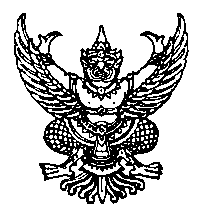 ประกาศมหาวิทยาลัยธรรมศาสตร์ว่าด้วย แบบคำขอกำหนดตำแหน่งทางวิชาการ วิธีการ และขั้นตอนในการขอกำหนดตำแหน่งทางวิชาการพ.ศ. ๒๕๖๑-----------------------------เพื่อให้การขอกำหนดตำแหน่งทางวิชาการของคณาจารย์เป็นไปด้วยความเรียบร้อยและสอดคล้องกับข้อบังคับมหาวิทยาลัยธรรมศาสตร์ว่าด้วยคุณสมบัติ หลักเกณฑ์ และวิธีการแต่งตั้งและถอดถอนตำแหน่งทางวิชาการของคณาจารย์ประจำซึ่งเป็นพนักงานมหาวิทยาลัยธรรมศาสตร์ พ.ศ. ๒๕๖๑ อาศัยอำนาจตามข้อ ๓๑ แห่งข้อบังคับมหาวิทยาลัยธรรมศาสตร์ว่าด้วยคุณสมบัติ หลักเกณฑ์และวิธีการแต่งตั้งและถอดถอนตำแหน่งทางวิชาการของคณาจารย์ประจำซึ่งเป็นพนักงานมหาวิทยาลัยธรรมศาสตร์ พ.ศ. ๒๕๖๑ อธิการบดีโดยข้อเสนอแนะของคณะกรรมการพิจารณาตำแหน่งทางวิชาการ จึงออกประกาศไว้ดังนี้ข้อ ๑ ประกาศนี้เรียกว่า “ประกาศมหาวิทยาลัยธรรมศาสตร์ ว่าด้วย แบบคำขอกำหนดตำแหน่งทางวิชาการ วิธีการ และขั้นตอนในการขอกำหนดตำแหน่งทางวิชาการ พ.ศ. ๒๕๖๑”ข้อ ๒ ประกาศนี้ให้ใช้บังคับตั้งแต่วันที่ ๑ พฤศจิกายน ๒๕๖๑ เป็นต้นไปข้อ ๓ ผู้ขอกำหนดตำแหน่งทางวิชาการยื่นแบบคำขอกำหนดตำแหน่งทางวิชาการ (มธ.-ก.พ.ว.-๐๑) พร้อมผลงานทางวิชาการต่อหน่วยงานต้นสังกัดในกรณีที่หน่วยงานเห็นสมควรพิจารณากำหนดตำแหน่งทางวิชาการให้แก่คณาจารย์ซึ่งสังกัดหน่วยงานนั้น โดยที่ผู้นั้นมิได้ร้องขอ ให้หัวหน้าภาควิชายื่นแบบเสนอแต่งตั้งบุคคลให้ดำรงตำแหน่งทางวิชาการ โดยผู้บังคับบัญชา (มธ.-ก.พ.ว.-๐๒) พร้อมผลงานทางวิชาการต่อหน่วยงานต้นสังกัดข้อ ๔ หน่วยงานตรวจสอบคุณสมบัติและผลงานทางวิชาการในเบื้องต้น พร้อมทั้งกำหนดให้มีการประเมินผลการสอนข้อ ๕ ให้หน่วยงานยื่นแบบคำขอกำหนดตำแหน่งทางวิชาการ (มธ.-ก.พ.ว.-๐๑) หรือแบบเสนอแต่งตั้งบุคคลให้ดำรงตำแหน่งทางวิชาการโดยผู้บังคับบัญชา (มธ.-ก.พ.ว.-๐๒) พร้อมผลการประเมินการสอน และผลงานทางวิชาการต่อฝ่ายเลขานุการ คณะกรรมการพิจารณาตำแหน่งทางวิชาการข้อ ๖ ฝ่ายเลขานุการ คณะกรรมการพิจารณาตำแหน่งทางวิชาการตรวจสอบความถูกต้องของแบบคำขอกำหนดตำแหน่งทางวิชาการ (มธ.-ก.พ.ว.-๐๑) หรือแบบเสนอแต่งตั้งบุคคลให้ดำรงตำแหน่งทางวิชาการโดยผู้บังคับบัญชา (มธ.-ก.พ.ว.-๐๒) พร้อมผลการประเมินการสอน และผลงานทางวิชาการของผู้ขอกำหนดตำแหน่งทางวิชาการในเบื้องต้น ให้เป็นไปตามข้อบังคับมหาวิทยาลัยธรรมศาสตร์ว่าด้วยคุณสมบัติ หลักเกณฑ์ และวิธีการแต่งตั้งและถอดถอนตำแหน่งทางวิชาการของคณาจารย์ประจำซึ่งเป็นพนักงานมหาวิทยาลัยธรรมศาสตร์ พ.ศ. ๒๕๖๑ข้อ ๗ ให้คณะอนุกรรมการพิจารณาตําแหน่งทางวิชาการเสนอรายชื่อผู้ทรงคุณวุฒิเพื่อทำหน้าที่ประเมินผลงานทางวิชาการจริยธรรมและจรรยาบรรณทางวิชาการ จำนวน ๓-๕ คน ต่อคณะกรรมการพิจารณาตำแหน่งทางวิชาการข้อ ๘ ให้คณะกรรมการพิจารณาตำแหน่งทางวิชาการพิจารณาแต่งตั้งคณะกรรมการผู้ทรงคุณวุฒิเพื่อทำหน้าที่ประเมินผลงานทางวิชาการและจริยธรรมและจรรยาบรรณทางวิชาการข้อ ๙ คณะกรรมการผู้ทรงคุณวุฒิทำหน้าที่ประเมินผลงานทางวิชาการจริยธรรมและจรรยาบรรณทางวิชาการของผู้ขอกำหนดตำแหน่งทางวิชาการ และสรุปผลการประเมินต่อคณะอนุกรรมการพิจารณาตําแหน่งทางวิชาการข้อ ๑๐ คณะอนุกรรมการพิจารณาตําแหน่งทางวิชาการพิจารณาความเห็นของคณะกรรมการผู้ทรงคุณวุฒิตามข้อ ๘ แล้ว ให้เสนอต่อคณะกรรมการพิจารณาตำแหน่งทางวิชาการข้อ ๑๑ คณะกรรมการพิจารณาตำแหน่งทางวิชาการพิจารณาความเห็นของคณะกรรมการผู้ทรงคุณวุฒิตามแล้ว ให้นำเสนอต่อสภามหาวิทยาลัยพิจารณาอนุมัติข้อ ๑๒ กรณีสภามหาวิทยาลัยพิจารณาอนุมัติแล้ว ให้ดำเนินการดังต่อไปนี้ (๑) การแต่งตั้งตำแหน่งผู้ช่วยศาสตราจารย์และรองศาสตราจารย์ให้อธิการบดีออกคำสั่งแต่งตั้ง ซึ่งการแต่งตั้งบุคคลให้ดำรงตำแหน่งทางวิชาการ ให้เป็นไปตามข้อบังคับมหาวิทยาลัยธรรมศาสตร์ว่าด้วยคุณสมบัติ หลักเกณฑ์ และวิธีการแต่งตั้งและถอดถอนตำแหน่งทางวิชาการของคณาจารย์ประจำซึ่งเป็นพนักงานมหาวิทยาลัยธรรมศาสตร์ พ.ศ. ๒๕๖๑(๒) การแต่งตั้งตำแหน่งศาสตราจารย์ ให้อธิการบดีเสนอ ก.พ.อ. เพื่อเสนอรัฐมนตรีว่าการกระทรวงศึกษาธิการเพื่อนำเสนอนายกรัฐมนตรีนำความกราบบังคมทูลเพื่อทรงพระกรุณาโปรดเกล้าฯ แต่งตั้งพร้อมเอกสารหลักฐานประกอบการพิจารณากำหนดตำแหน่งทางวิชาการ	 		                       ประกาศ  ณ  วันที่   ๒๙   เดือน  ตุลาคม  พ.ศ. ๒๕๖๑					         	(รองศาสตราจารย์เกศินี วิฑูรชาติ)					                      อธิการบดีมธ.-ก.พ.ว.-๐๑เอกสารแนบท้ายประกาศเรื่อง แบบคำขอกำหนดตำแหน่งทางวิชาการ วิธีการ และขั้นตอนในการขอกำหนดตำแหน่งทางวิชาการพ.ศ. ๒๕๖๑-------------------------------๑. แบบคำขอรับการพิจารณากำหนดตำแหน่งทางวิชาการส่วนที่ ๑	แบบประวัติส่วนตัวและผลงานทางวิชาการแบบประวัติส่วนตัวและผลงานทางวิชาการเพื่อขอดำรงตำแหน่ง (ผู้ช่วยศาสตราจารย์/รองศาสตราจารย์/ศาสตราจารย์)โดยวิธี				ในสาขาวิชา					ของ (นาย/นาง/นางสาว)							สังกัด ภาค/สาขาวิชา					คณะ				 มหาวิทยาลัยธรรมศาสตร์-------------------------------------๑. ประวัติส่วนตัว๑.๑ วัน เดือน ปีเกิด๑.๒ อายุ	   ปี๑.๓ การศึกษาระดับอุดมศึกษา(โปรดระบุชื่อคุณวุฒิตามใบปริญญาที่ได้รับ โดยเรียงจากวุฒิสูงสุดตามลำดับ หากสำเร็จการศึกษาจากต่างประเทศให้ระบุเป็นภาษาอังกฤษ)คุณวุฒิ			ปี พ.ศ. ที่จบ			ชื่อสถานศึกษาและประเทศ๑.๓.๑๑.๓.๒๑.๓.๓๑.๓.๔๑.๓.๕๑.๔ ชื่อวิทยานิพนธ์ระดับปริญญาโทและปริญญาเอก และบทความวิจัยที่ตีพิมพ์จากวิทยานิพนธ์วิทยานิพนธ์ระดับปริญญาโท ：								บทความวิจัยที่ตีพิมพ์จากวิทยานิพนธ์ปริญญาโท ：					วิทยานิพนธ์ระดับปริญญาเอก ：								                                                                                         บทความวิจัยที่ตีพิมพ์จากวิทยานิพนธ์ปริญญาเอก ：					๒. ประวัติการทำงาน ๒.๑ ปัจจุบันดำรงตำแหน่ง (อาจารย์/ผู้ช่วยศาสตราจารย์/รองศาสตราจารย์) ได้รับเงินเดือน	      	  บาท๒.๒ ได้รับแต่งตั้งให้ดำรงตำแหน่งอาจารย์ เมื่อวันที่		เดือน			พ.ศ. 	๒.๓ ได้รับแต่งตั้งให้ดำรงตำแหน่งผู้ช่วยศาสตราจารย์ ในสาขาวิชา					เมื่อวันที่		เดือน			พ.ศ. 		๒.๔ ได้รับแต่งตั้งให้ดำรงตำแหน่งรองศาสตราจารย์ ในสาขาวิชา					เมื่อวันที่		เดือน			พ.ศ. 		ระยะเวลาปฏิบัติงาน รวม		ปี	เดือน๒.๕ ตำแหน่งอื่น ๆ๒.๕.๑ 											๒.๕.๒ 											๒.๕.๓ 											๓. ภาระงาน๓.๑ งานสอน (โปรดระบุระดับว่าปริญญาตรี หรือบัณฑิตศึกษา)ระดับ		      รายวิชาที่สอน		  ช.ม./สัปดาห์		เปิดสอนภาค/ปีการศึกษา๓.๒ งานวิจัย๓.๒.๑ 											๓.๒.๒ 											๓.๒.๓ 											๓.๓ งานบริการทางวิชาการ๓.๓.๑ 											๓.๓.๒ 											๓.๓.๓ 											๓.๔ งานบริหาร๓.๔.๑ 											๓.๔.๒ 											๓.๔.๓ 											๓.๕ งานอื่น ๆ ที่เกี่ยวข้อง๓.๕.๑ 											๓.๕.๒ 											๓.๕.๓ 											๔. ผลงานทางวิชาการ๔.๑ ผลงานทางวิชาการที่เสนอเพื่อประกอบการพิจารณาตำแหน่งผู้ช่วยศาสตราจารย์๔.๑.๑ งานวิจัย๔.๑.๑.๑ ชื่อเรื่อง									การเผยแพร่ (ปีที่พิมพ์, แหล่งพิมพ์, จำนวนหน้า)							กรณีที่เผยแพร่ในวารสารทางวิชาการ อยู่ในฐานข้อมูล						สัดส่วนการมีส่วนร่วม	 % จำนวน	คน  หน้าที่ความรับผิดชอบ  First author  Corresponding author๔.๑.๑.๒ ชื่อเรื่อง									การเผยแพร่ (ปีที่พิมพ์, แหล่งพิมพ์, จำนวนหน้า)							กรณีที่เผยแพร่ในวารสารทางวิชาการ อยู่ในฐานข้อมูล						สัดส่วนการมีส่วนร่วม	 % จำนวน	คน  หน้าที่ความรับผิดชอบ  First author  Corresponding author๔.๑.๒ ผลงานวิชาการรับใช้สังคม๔.๑.๒.๑ ชื่อเรื่อง									การเผยแพร่ (ปีที่พิมพ์, แหล่งพิมพ์, จำนวนหน้า)							สัดส่วนการมีส่วนร่วม	 % จำนวน	คน  หน้าที่ความรับผิดชอบ  First author  Corresponding author๔.๑.๒.๒ ชื่อเรื่อง									การเผยแพร่ (ปีที่พิมพ์, แหล่งพิมพ์, จำนวนหน้า)							สัดส่วนการมีส่วนร่วม	 % จำนวน	คน  หน้าที่ความรับผิดชอบ  First author  Corresponding author๔.๑.๓ ผลงานทางวิชาการในลักษณะอื่น๔.๑.๓.๑ ชื่อเรื่อง									การเผยแพร่ (ปีที่พิมพ์, แหล่งพิมพ์, จำนวนหน้า)							สัดส่วนการมีส่วนร่วม	 % จำนวน	คน  หน้าที่ความรับผิดชอบ  First author  Corresponding author๔.๑.๓.๒ ชื่อเรื่อง									การเผยแพร่ (ปีที่พิมพ์, แหล่งพิมพ์, จำนวนหน้า)							สัดส่วนการมีส่วนร่วม	 % จำนวน	คน  หน้าที่ความรับผิดชอบ  First author  Corresponding author๔.๑.๔ ตำรา หนังสือ หรือ บทความทางวิชาการ๔.๑.๔.๑ ชื่อเรื่อง									การเผยแพร่ (ปีที่พิมพ์, แหล่งพิมพ์, จำนวนหน้า)							สัดส่วนการมีส่วนร่วม	 % จำนวน	คน  หน้าที่ความรับผิดชอบ  First author  Corresponding author๔.๑.๔.๒ ชื่อเรื่อง									การเผยแพร่ (ปีที่พิมพ์, แหล่งพิมพ์, จำนวนหน้า)							สัดส่วนการมีส่วนร่วม	 % จำนวน	คน  หน้าที่ความรับผิดชอบ  First author  Corresponding author๔.๒ ผลงานทางวิชาการที่เสนอเพื่อประกอบการพิจารณาตำแหน่งรองศาสตราจารย์๔.๒.๑ งานวิจัย๔.๒.๑.๑ ชื่อเรื่อง									การเผยแพร่ (ปีที่พิมพ์, แหล่งพิมพ์, จำนวนหน้า)							กรณีที่เผยแพร่ในวารสารทางวิชาการ อยู่ในฐานข้อมูล						สัดส่วนการมีส่วนร่วม	 % จำนวน	คน  หน้าที่ความรับผิดชอบ  First author  Corresponding author๔.๒.๑.๒ ชื่อเรื่อง									การเผยแพร่ (ปีที่พิมพ์, แหล่งพิมพ์, จำนวนหน้า)							กรณีที่เผยแพร่ในวารสารทางวิชาการ อยู่ในฐานข้อมูล						สัดส่วนการมีส่วนร่วม	 % จำนวน	คน  หน้าที่ความรับผิดชอบ  First author  Corresponding author๔.๒.๒ ผลงานวิชาการรับใช้สังคม๔.๒.๒.๑ ชื่อเรื่อง									การเผยแพร่ (ปีที่พิมพ์, แหล่งพิมพ์, จำนวนหน้า)							สัดส่วนการมีส่วนร่วม	 % จำนวน	คน  หน้าที่ความรับผิดชอบ  First author  Corresponding author๔.๒.๒.๒ ชื่อเรื่อง									การเผยแพร่ (ปีที่พิมพ์, แหล่งพิมพ์, จำนวนหน้า)							สัดส่วนการมีส่วนร่วม	 % จำนวน	คน  หน้าที่ความรับผิดชอบ  First author  Corresponding author๔.๒.๓ ผลงานทางวิชาการในลักษณะอื่น๔.๒.๓.๑ ชื่อเรื่อง									การเผยแพร่ (ปีที่พิมพ์, แหล่งพิมพ์, จำนวนหน้า)							สัดส่วนการมีส่วนร่วม	 % จำนวน	คน  หน้าที่ความรับผิดชอบ  First author  Corresponding author๔.๒.๓.๒ ชื่อเรื่อง									การเผยแพร่ (ปีที่พิมพ์, แหล่งพิมพ์, จำนวนหน้า)							สัดส่วนการมีส่วนร่วม	 % จำนวน	คน  หน้าที่ความรับผิดชอบ  First author  Corresponding author๔.๒.๔ ตำรา หรือหนังสือ๔.๒.๔.๑ ชื่อเรื่อง									การเผยแพร่ (ปีที่พิมพ์, แหล่งพิมพ์, จำนวนหน้า)							สัดส่วนการมีส่วนร่วม	 % จำนวน	คน  หน้าที่ความรับผิดชอบ  First author  Corresponding author๔.๒.๔.๒ ชื่อเรื่อง									การเผยแพร่ (ปีที่พิมพ์, แหล่งพิมพ์, จำนวนหน้า)							สัดส่วนการมีส่วนร่วม	 % จำนวน	คน  หน้าที่ความรับผิดชอบ  First author  Corresponding author๔.๓ ผลงานทางวิชาการที่เสนอเพื่อประกอบการพิจารณาตำแหน่งศาสตราจารย์๔.๓.๑ งานวิจัย๔.๓.๑.๑ ชื่อเรื่อง									การเผยแพร่ (ปีที่พิมพ์, แหล่งพิมพ์, จำนวนหน้า)							กรณีที่เผยแพร่ในวารสารทางวิชาการ อยู่ในฐานข้อมูล						สัดส่วนการมีส่วนร่วม	 % จำนวน	คน  หน้าที่ความรับผิดชอบ  First author  Corresponding author๔.๓.๑.๒ ชื่อเรื่อง									การเผยแพร่ (ปีที่พิมพ์, แหล่งพิมพ์, จำนวนหน้า)							กรณีที่เผยแพร่ในวารสารทางวิชาการ อยู่ในฐานข้อมูล						สัดส่วนการมีส่วนร่วม	 % จำนวน	คน  หน้าที่ความรับผิดชอบ  First author  Corresponding author๔.๓.๑.๓ ชื่อเรื่อง									การเผยแพร่ (ปีที่พิมพ์, แหล่งพิมพ์, จำนวนหน้า)							กรณีที่เผยแพร่ในวารสารทางวิชาการ อยู่ในฐานข้อมูล						สัดส่วนการมีส่วนร่วม	 % จำนวน	คน  หน้าที่ความรับผิดชอบ  First author  Corresponding author๔.๓.๑.๔ ชื่อเรื่อง									การเผยแพร่ (ปีที่พิมพ์, แหล่งพิมพ์, จำนวนหน้า)							กรณีที่เผยแพร่ในวารสารทางวิชาการ อยู่ในฐานข้อมูล						สัดส่วนการมีส่วนร่วม	 % จำนวน	คน  หน้าที่ความรับผิดชอบ  First author  Corresponding author๔.๓.๑.๕ ชื่อเรื่อง									การเผยแพร่ (ปีที่พิมพ์, แหล่งพิมพ์, จำนวนหน้า)							กรณีที่เผยแพร่ในวารสารทางวิชาการ อยู่ในฐานข้อมูล						สัดส่วนการมีส่วนร่วม	 % จำนวน	คน  หน้าที่ความรับผิดชอบ  First author  Corresponding author๔.๓.๒ ผลงานวิชาการรับใช้สังคม๔.๓.๒.๑ ชื่อเรื่อง									การเผยแพร่ (ปีที่พิมพ์, แหล่งพิมพ์, จำนวนหน้า)							สัดส่วนการมีส่วนร่วม	 % จำนวน	คน  หน้าที่ความรับผิดชอบ  First author  Corresponding author๔.๓.๒.๒ ชื่อเรื่อง									การเผยแพร่ (ปีที่พิมพ์, แหล่งพิมพ์, จำนวนหน้า)							สัดส่วนการมีส่วนร่วม	 % จำนวน	คน  หน้าที่ความรับผิดชอบ  First author  Corresponding author๔.๓.๓ ผลงานทางวิชาการในลักษณะอื่น๔.๓.๓.๑ ชื่อเรื่อง									การเผยแพร่ (ปีที่พิมพ์, แหล่งพิมพ์, จำนวนหน้า)							สัดส่วนการมีส่วนร่วม	 % จำนวน	คน  หน้าที่ความรับผิดชอบ  First author  Corresponding author๔.๓.๓.๒ ชื่อเรื่อง									การเผยแพร่ (ปีที่พิมพ์, แหล่งพิมพ์, จำนวนหน้า)							สัดส่วนการมีส่วนร่วม	 % จำนวน	คน  หน้าที่ความรับผิดชอบ  First author  Corresponding author๔.๓.๔ ตำรา หรือหนังสือ๔.๓.๔.๑ ชื่อเรื่อง									การเผยแพร่ (ปีที่พิมพ์, แหล่งพิมพ์, จำนวนหน้า)							สัดส่วนการมีส่วนร่วม	 % จำนวน	คน  หน้าที่ความรับผิดชอบ  First author  Corresponding author๔.๓.๔.๒ ชื่อเรื่อง									การเผยแพร่ (ปีที่พิมพ์, แหล่งพิมพ์, จำนวนหน้า)							สัดส่วนการมีส่วนร่วม	 % จำนวน	คน  หน้าที่ความรับผิดชอบ  First author  Corresponding authorทั้งนี้ ขอรับรองว่า ผลงานที่นำมาเสนอขอตำแหน่งทางวิชาการในครั้งนี้ ไม่เป็นผลงานเดียวกัน 
หรือซ้ำกับผลงานทางวิชาการ ซึ่งเคยใช้ขอตำแหน่งทางวิชาการมาแล้ว				ขอรับรองว่าเป็นความจริงทุกประการ					ลงชื่อ					เจ้าของประวัติ				(				     )				     ตำแหน่ง									          วันที่	   เดือน			พ.ศ. 		ส่วนที่ ๒ ประเมินคุณสมบัติโดยผู้บังคับบัญชาแบบประเมินแต่งตั้งให้ดำรงตำแหน่ง (ผู้ช่วยศาสตราจารย์/รองศาสตราจารย์/ศาสตราจารย์)โดยวิธี				ในสาขาวิชา					ของ (นาย/นาง/นางสาว)							สังกัด ภาค/สาขาวิชา					คณะ				 มหาวิทยาลัยธรรมศาสตร์-------------------------------------ได้ตรวจสอบคุณสมบัติเฉพาะสำหรับตำแหน่ง (ผู้ช่วยศาสตราจารย์/รองศาสตราจารย์/ศาสตราจารย์) แล้วเห็นว่า นาย/นาง/นางสาว										เป็นผู้มีคุณสมบัติ...(ครบถ้วน/ไม่ครบถ้วน... ตามหลักเกณฑ์ที่กำหนด			ลงชื่อ								    (			  		)				ตำแหน่ง ผู้บังคับบัญชาระดับหัวหน้าภาควิชาหรือเทียบเท่า				          วันที่	   เดือน			พ.ศ. 		ความเห็นผู้บังคับบัญชาระดับคณบดีหรือเทียบเท่าได้พิจารณาแล้วเห็นว่า นาย/นาง/นางสาว							เป็นผู้มีคุณสมบัติ...(เข้าข่าย/ไม่เข้าข่าย)... ที่จะได้รับการแต่งตั้งให้ดำรงตำแหน่ง (ผู้ช่วยศาสตราจารย์/
รองศาสตราจารย์/ศาสตราจารย์)				ลงชื่อ									     (				        )				     ตำแหน่ง									          วันที่	   เดือน			พ.ศ. 		ส่วนที่ ๓ แบบประเมินผลการสอนคณะอนุกรรมการเพื่อประเมินผลการสอน ในการประชุมครั้งที่       /       เมื่อวันที่			ซึ่งได้รับมอบอำนาจจากคณะกรรมการพิจารณาตำแหน่งทางวิชาการ มหาวิทยาลัยธรรมศาสตร์ ได้ประเมินผล
การสอน รหัสวิชา			ชื่อวิชา								ของ นาย/นาง/นางสาว								แล้วเห็นว่า ผลการสอนมีคุณภาพ..(อยู่/ไม่อยู่)... ในหลักเกณ์และวิธีการตามที่สภามหาวิทยาลัยธรรมศาสตร์กำหนด				ลงชื่อ								 	     (		      	  	       )				ตำแหน่ง ประธานคณะอนุกรรมการเพื่อประเมินผลการสอน				          วันที่	   เดือน			พ.ศ. 		ส่วนที่ ๔ แบบประเมินผลงานทางวิชาการตอนที่ ๑ 	การพิจารณาของคณะกรรมการผู้ทรงคุณวุฒิเพื่อทำหน้าที่ประเมินผลงานทางวิชาการและจริยธรรมและจรรยาบรรณทางวิชาการคณะกรรมการผู้ทรงคุณวุฒิเพื่อทำหน้าที่ประเมินผลงานทางวิชาการและจริยธรรมและจรรยาบรรณทางวิชาการ ในสาขาวิชา							ในการประชุมครั้งที่	/............
เมื่อวันที่				รวม	 ครั้ง ประเมินผลงานทางวิชาการของ นาย/นาง/นางสาว	.......						ซึ่งขอกำหนดตำแหน่งเป็น..(ผู้ช่วยศาสตราจารย์/รองศาสตราจารย์/ศาสตราจารย์).. ในสาขาวิชา				แล้วเห็นว่า๑) งานวิจัย		      เรื่อง คุณภาพ..(อยู่/ไม่อยู่)..ในเกณฑ์ที่กำหนด	    	       เรื่อง ได้แก่๑.๑) 							ผู้ขอมีส่วนร่วมร้อยละ	  คุณภาพอยู่ในระดับ			๑.๒) 							ผู้ขอมีส่วนร่วมร้อยละ	
คุณภาพอยู่ในระดับ			๒) ผลงานวิชาการรับใช้สังคม	   เรื่อง คุณภาพ..(อยู่/ไม่อยู่)..ในเกณฑ์ที่กำหนด	       เรื่อง ได้แก่๒.๑) 							ผู้ขอมีส่วนร่วมร้อยละ	
คุณภาพอยู่ในระดับ			๒.๒) 							ผู้ขอมีส่วนร่วมร้อยละ	
คุณภาพอยู่ในระดับ			๓) ผลงานทางวิชาการในลักษณะอื่น         เรื่อง คุณภาพ..(อยู่/ไม่อยู่)..ในเกณฑ์ที่กำหนด          เรื่อง ได้แก่ ๓.๑ 							ผู้ขอมีส่วนร่วมร้อยละ	
คุณภาพอยู่ในระดับ			๓.๒ 							ผู้ขอมีส่วนร่วมร้อยละ	
คุณภาพอยู่ในระดับ			๔) ตำรา/หนังสือ		    เรื่อง คุณภาพ..(อยู่/ไม่อยู่)..ในเกณฑ์ที่กำหนด		    เรื่อง ได้แก่๔.๑ 							ผู้ขอมีส่วนร่วมร้อยละ	
คุณภาพอยู่ในระดับ			๔.๒ 							ผู้ขอมีส่วนร่วมร้อยละ	
คุณภาพอยู่ในระดับ			๕) บทความทางวิชาการ		        เรื่อง คุณภาพ..(อยู่/ไม่อยู่)..ในเกณฑ์ที่กำหนด		       เรื่อง ได้แก่๕.๑ 							ผู้ขอมีส่วนร่วมร้อยละ	
คุณภาพอยู่ในระดับ			๕.๒ 							ผู้ขอมีส่วนร่วมร้อยละ	
คุณภาพอยู่ในระดับ			(ผลงานทางวิชาการทุกประเภท ให้เสนอโดยเขียนตามหลักของการเขียนเอกสารอ้างอิงอันประกอบด้วย ชื่อผู้แต่ง ปี พ.ศ. ชื่อเรื่อง แหล่งพิมพ์ จำนวนหน้า เป็นต้น)สรุปผลการประเมินผลงานทางวิชาการ (ประกอบด้วย : ผลงานมีเนื้อหาเกี่ยวกับเรื่องอะไร ผลที่ได้รับ 
การนำไปใช้ประโยชน์ และแสดงให้เห็นถึงความเชี่ยวชาญอย่างไร				ลงชื่อ					    			 	     (		      	   	          )				ตำแหน่ง ประธานคณะกรรมการผู้ทรงคุณวุฒิ 
					เพื่อทำหน้าที่ประเมินผลงานทางวิชาการ
					และจริยธรรมและจรรยาบรรณทางวิชาการ				          วันที่	   เดือน			พ.ศ. 		ตอนที่ ๒ การพิจารณาของคณะกรรมการพิจารณาตำแหน่งทางวิชาการคณะกรรมการพิจารณาตำแหน่งทางวิชาการ มหาวิทยาลัยธรรมศาสตร์ ในการประชุม
ครั้งที่	      เมื่อวันที่			 พิจารณาผลการประเมินผลงานทางวิชาการของ นาย/นาง/นางสาว
				ตามที่คณะกรรมการผู้ทรงคุณวุฒิเพื่อทำหน้าที่ประเมินผลงานทางวิชาการและจริยธรรมและจรรยาบรรณทางวิชาการเสนอ แล้วเห็นว่า...(งานวิจัย/ผลงานวิชาการรับใช้สังคม/ผลงานทางวิชาการในลักษณะอื่น/ และ/หรือ ตำรา/หนังสือ/บทความทางวิชาการ)...คุณภาพ...(อยู่/ไม่อยู่)...ในเกณฑ์ที่กำหนด และเป็นผู้มีจริยธรรมและจรรยาบรรณทางวิชาการตามเกณที่กำหนด จึงเห็น...(สมควร/ไม่สมควร)...ให้กำหนดตำแหน่ง นาย/นาง/นางสาว				เป็นตำแหน่ง...(ผู้ช่วยศาสตราจารย์/
รองศาสตราจารย์/ศาสตราจารย์)...ในสาขาวิชา					และให้นำเสนอที่ประชุมสภามหาวิทยาลัยธรรมศาสตร์ พิจารณาให้ความเห็นชอบต่อไป				ลงชื่อ								 	     (		      	  	       )				ตำแหน่ง เลขานุการคณะกรรมการพิจารณาตำแหน่งทางวิชาการ				          วันที่	   เดือน			พ.ศ. 		ส่วนที่ ๕ มติสภาสถาบันอุดมศึกษาสภามหาวิทยาลัยธรรมศาสตร์ ในการประชุมครั้งที่	     /     เมื่อวันที่          เดือน		      พ.ศ.	          พิจารณาแล้วมีมติ...(อนุมัติ/ไม่อนุมัติ)...๑. ให้แต่งตั้งนาย/นาง/นางสาว							ให้ดำรงตำแหน่ง (ผู้ช่วยศาสตราจารย์/รองศาสตราจารย์/ศาสตราจารย์) ในสาขาวิชา					ได้ตั้งแต่วันที่				ซึ่งเป็นวันที่สภามหาวิทยาลัยธรรมศาสตร์ (ได้รับเรื่อง/ได้รับผลงานฉบับปรับปรุงสมบูรณ์/ได้รับผลงานเพิ่มเติม)๒. (สำหรับตำแหน่งผู้ช่วยศาสตราจารย์ และรองศาสตราจารย์) ให้อธิการบดีออกคำสั่งแต่งตั้งบุคคลดังกล่าวในข้อ ๑ และแจ้งให้ ก.พ.อ. ทราบภายในสามสิบวันนับแต่วันที่ออกคำสั่งแต่งตั้ง พร้อมส่งสำเนาคำสั่งแต่งตั้งคณะกรรมการผู้ทรงคุณวุฒิเพื่อทำหน้าที่ประเมินผลงานทางวิชาการและจริยธรรมและจรรยาบรรณทางวิชาการ และแบบคำขอฯ (แบบ มธ.-ก.พ.ว.-๐๑)(สำหรับตำแหน่งศาสตราจารย์) ให้เสนอ ก.พ.อ. เพื่อเสนอรัฐมนตรีว่าการกระทรวงศึกษาธิการเพื่อนำเสนอนายกรัฐมนตรีนำความกราบบังคมทูลเพื่อทรงพระกรุณาโปรดเกล้าฯ แต่งตั้ง นาย/นาง/นางสาว.............					ให้ดำรงตำแหน่งศาสตราจารย์ ในสาขาวิชา					ได้ตั้งแต่วันที่				ซึ่งเป็นวันที่สภามหาวิทยาลัยธรรมศาสตร์ (ได้รับเรื่อง/ได้รับผลงานฉบับปรับปรุงสมบูรณ์/ได้รับผลงานเพิ่มเติม) พร้อมส่งสำเนาคำสั่งแต่งตั้งคณะกรรมการผู้ทรงคุณวุฒิเพื่อทำหน้าที่ประเมินผลงานทางวิชาการและจริยธรรมและจรรยาบรรณทางวิชาการ ผลการประเมินผลงานทางวิชาการ ผลงานทางวิชาการและแบบ มธ.-ก.พ.ว.-๐๑				ลงชื่อ								 	     (		      	  	       )				ตำแหน่ง เลขานุการสภามหาวิทยาลัยธรรมศาสตร์				          วันที่	   เดือน			พ.ศ. 		มธ.-ก.พ.ว.-๐๒เอกสารแนบท้ายประกาศเรื่อง แบบคำขอกำหนดตำแหน่งทางวิชาการ วิธีการ และขั้นตอนในการขอกำหนดตำแหน่งทางวิชาการพ.ศ. ๒๕๖๑-------------------------------๒. แบบเสนอแต่งตั้งบุคคลให้ดำรงตำแหน่งทางวิชาการโดยผู้บังคับบัญชาส่วนที่ ๑	แบบประวัติส่วนตัวและผลงานทางวิชาการแบบประวัติส่วนตัวและผลงานทางวิชาการเพื่อขอดำรงตำแหน่ง (ผู้ช่วยศาสตราจารย์/รองศาสตราจารย์/ศาสตราจารย์)โดยวิธี				ในสาขาวิชา					ของ (นาย/นาง/นางสาว)							สังกัด ภาค/สาขาวิชา					คณะ				 มหาวิทยาลัยธรรมศาสตร์-------------------------------------๑. ประวัติส่วนตัว๑.๑ วัน เดือน ปีเกิด๑.๒ อายุ	   ปี๑.๓ การศึกษาระดับอุดมศึกษา(โปรดระบุชื่อคุณวุฒิตามใบปริญญาที่ได้รับ โดยเรียงจากวุฒิสูงสุดตามลำดับ หากสำเร็จการศึกษาจากต่างประเทศให้ระบุเป็นภาษาอังกฤษ)คุณวุฒิ			ปี พ.ศ. ที่จบ			ชื่อสถานศึกษาและประเทศ๑.๓.๑๑.๓.๒๑.๓.๓๑.๓.๔๑.๓.๕๑.๔ ชื่อวิทยานิพนธ์ระดับปริญญาโทและปริญญาเอก และบทความวิจัยที่ตีพิมพ์จากวิทยานิพนธ์วิทยานิพนธ์ระดับปริญญาโท ：								บทความวิจัยที่ตีพิมพ์จากวิทยานิพนธ์ปริญญาโท ：					วิทยานิพนธ์ระดับปริญญาเอก ：                                                                                                	 บทความวิจัยที่ตีพิมพ์จากวิทยานิพนธ์ปริญญาเอก ：					๒. ประวัติการทำงาน๒.๑ ปัจจุบันดำรงตำแหน่ง (อาจารย์/ผู้ช่วยศาสตราจารย์/รองศาสตราจารย์) ได้รับเงินเดือน	      	  บาท๒.๒ ได้รับแต่งตั้งให้ดำรงตำแหน่งอาจารย์ เมื่อวันที่		เดือน			พ.ศ. 	๒.๓ ได้รับแต่งตั้งให้ดำรงตำแหน่งผู้ช่วยศาสตราจารย์ ในสาขาวิชา					เมื่อวันที่		เดือน			พ.ศ. 		๒.๔ ได้รับแต่งตั้งให้ดำรงตำแหน่งรองศาสตราจารย์ ในสาขาวิชา					เมื่อวันที่		เดือน			พ.ศ. 		ระยะเวลาปฏิบัติงาน รวม		ปี	เดือน๒.๕ ตำแหน่งอื่น ๆ๒.๕.๑ 								                    		๒.๕.๒ 											๒.๕.๓ 											๓. ภาระงาน๓.๑ งานสอน (โปรดระบุระดับว่าปริญญาตรี หรือบัณฑิตศึกษา)ระดับ		      รายวิชาที่สอน		  ช.ม./สัปดาห์		เปิดสอนภาค/ปีการศึกษา๓.๒ งานวิจัย๓.๒.๑ 											๓.๒.๒ 											๓.๒.๓ 											๓.๓ งานบริการทางวิชาการ๓.๓.๑ 											๓.๓.๒ 											๓.๓.๓ 											๓.๔ งานบริหาร๓.๔.๑ 											๓.๔.๒ 											๓.๔.๓ 											๓.๕ งานอื่น ๆ ที่เกี่ยวข้อง๓.๕.๑ 											๓.๕.๒ 											๓.๕.๓ 											๔. ผลงานทางวิชาการ๔.๑ ผลงานทางวิชาการที่เสนอเพื่อประกอบการพิจารณาตำแหน่งผู้ช่วยศาสตราจารย์๔.๑.๑ งานวิจัย๔.๑.๑.๑ ชื่อเรื่อง									การเผยแพร่ (ปีที่พิมพ์, แหล่งพิมพ์, จำนวนหน้า)							กรณีที่เผยแพร่ในวารสารทางวิชาการ อยู่ในฐานข้อมูล						สัดส่วนการมีส่วนร่วม	 % จำนวน	คน  หน้าที่ความรับผิดชอบ  First author  Corresponding author๔.๑.๑.๒ ชื่อเรื่อง									การเผยแพร่ (ปีที่พิมพ์, แหล่งพิมพ์, จำนวนหน้า)							กรณีที่เผยแพร่ในวารสารทางวิชาการ อยู่ในฐานข้อมูล						สัดส่วนการมีส่วนร่วม	 % จำนวน	คน  หน้าที่ความรับผิดชอบ  First author  Corresponding author๔.๑.๒ ผลงานวิชาการรับใช้สังคม๔.๑.๒.๑ ชื่อเรื่อง									การเผยแพร่ (ปีที่พิมพ์, แหล่งพิมพ์, จำนวนหน้า)							สัดส่วนการมีส่วนร่วม	 % จำนวน	คน  หน้าที่ความรับผิดชอบ  First author  Corresponding author๔.๑.๒.๒ ชื่อเรื่อง									การเผยแพร่ (ปีที่พิมพ์, แหล่งพิมพ์, จำนวนหน้า)							สัดส่วนการมีส่วนร่วม	 % จำนวน	คน  หน้าที่ความรับผิดชอบ  First author  Corresponding author๔.๑.๓ ผลงานทางวิชาการในลักษณะอื่น๔.๑.๓.๑ ชื่อเรื่อง									การเผยแพร่ (ปีที่พิมพ์, แหล่งพิมพ์, จำนวนหน้า)							สัดส่วนการมีส่วนร่วม	 % จำนวน	คน  หน้าที่ความรับผิดชอบ  First author  Corresponding author๔.๑.๓.๒ ชื่อเรื่อง									การเผยแพร่ (ปีที่พิมพ์, แหล่งพิมพ์, จำนวนหน้า)							สัดส่วนการมีส่วนร่วม	 % จำนวน	คน  หน้าที่ความรับผิดชอบ  First author  Corresponding author๔.๑.๔ ตำรา หนังสือ หรือ บทความทางวิชาการ๔.๑.๔.๑ ชื่อเรื่อง									การเผยแพร่ (ปีที่พิมพ์, แหล่งพิมพ์, จำนวนหน้า)							สัดส่วนการมีส่วนร่วม	 % จำนวน	คน  หน้าที่ความรับผิดชอบ  First author  Corresponding author๔.๑.๔.๒ ชื่อเรื่อง									การเผยแพร่ (ปีที่พิมพ์, แหล่งพิมพ์, จำนวนหน้า)							สัดส่วนการมีส่วนร่วม	 % จำนวน	คน  หน้าที่ความรับผิดชอบ  First author  Corresponding author๔.๒ ผลงานทางวิชาการที่เสนอเพื่อประกอบการพิจารณาตำแหน่งรองศาสตราจารย์๔.๒.๑ งานวิจัย๔.๒.๑.๑ ชื่อเรื่อง									การเผยแพร่ (ปีที่พิมพ์, แหล่งพิมพ์, จำนวนหน้า)							กรณีที่เผยแพร่ในวารสารทางวิชาการ อยู่ในฐานข้อมูล						สัดส่วนการมีส่วนร่วม	 % จำนวน	คน  หน้าที่ความรับผิดชอบ  First author  Corresponding author๔.๒.๑.๒ ชื่อเรื่อง									การเผยแพร่ (ปีที่พิมพ์, แหล่งพิมพ์, จำนวนหน้า)							กรณีที่เผยแพร่ในวารสารทางวิชาการ อยู่ในฐานข้อมูล						สัดส่วนการมีส่วนร่วม	 % จำนวน	คน  หน้าที่ความรับผิดชอบ  First author  Corresponding author๔.๒.๒ ผลงานวิชาการรับใช้สังคม๔.๒.๒.๑ ชื่อเรื่อง									การเผยแพร่ (ปีที่พิมพ์, แหล่งพิมพ์, จำนวนหน้า)							สัดส่วนการมีส่วนร่วม	 % จำนวน	คน  หน้าที่ความรับผิดชอบ  First author  Corresponding author๔.๒.๒.๒ ชื่อเรื่อง									การเผยแพร่ (ปีที่พิมพ์, แหล่งพิมพ์, จำนวนหน้า)							สัดส่วนการมีส่วนร่วม	 % จำนวน	คน  หน้าที่ความรับผิดชอบ  First author  Corresponding author๔.๒.๓ ผลงานวิชาการในลักษณะอื่น๔.๒.๓.๑ ชื่อเรื่อง									การเผยแพร่ (ปีที่พิมพ์, แหล่งพิมพ์, จำนวนหน้า)							สัดส่วนการมีส่วนร่วม	 % จำนวน	คน  หน้าที่ความรับผิดชอบ  First author  Corresponding author๔.๒.๓.๒ ชื่อเรื่อง									การเผยแพร่ (ปีที่พิมพ์, แหล่งพิมพ์, จำนวนหน้า)							สัดส่วนการมีส่วนร่วม	 % จำนวน	คน  หน้าที่ความรับผิดชอบ  First author  Corresponding author๔.๒.๔ ตำรา หรือหนังสือ๔.๒.๔.๑ ชื่อเรื่อง									การเผยแพร่ (ปีที่พิมพ์, แหล่งพิมพ์, จำนวนหน้า)							สัดส่วนการมีส่วนร่วม	 % จำนวน	คน  หน้าที่ความรับผิดชอบ  First author  Corresponding author๔.๒.๔.๒ ชื่อเรื่อง									การเผยแพร่ (ปีที่พิมพ์, แหล่งพิมพ์, จำนวนหน้า)							สัดส่วนการมีส่วนร่วม	 % จำนวน	คน  หน้าที่ความรับผิดชอบ  First author  Corresponding author๔.๓ ผลงานทางวิชาการที่เสนอเพื่อประกอบการพิจารณาตำแหน่งศาสตราจารย์๔.๓.๑ งานวิจัย๔.๓.๑.๑ ชื่อเรื่อง									การเผยแพร่ (ปีที่พิมพ์, แหล่งพิมพ์, จำนวนหน้า)							กรณีที่เผยแพร่ในวารสารทางวิชาการ อยู่ในฐานข้อมูล						สัดส่วนการมีส่วนร่วม	 % จำนวน	คน  หน้าที่ความรับผิดชอบ  First author  Corresponding author๔.๓.๑.๒ ชื่อเรื่อง									การเผยแพร่ (ปีที่พิมพ์, แหล่งพิมพ์, จำนวนหน้า)							กรณีที่เผยแพร่ในวารสารทางวิชาการ อยู่ในฐานข้อมูล						สัดส่วนการมีส่วนร่วม	 % จำนวน	คน  หน้าที่ความรับผิดชอบ  First author  Corresponding author๔.๓.๑.๓ ชื่อเรื่อง									การเผยแพร่ (ปีที่พิมพ์, แหล่งพิมพ์, จำนวนหน้า)							กรณีที่เผยแพร่ในวารสารทางวิชาการ อยู่ในฐานข้อมูล						สัดส่วนการมีส่วนร่วม	 % จำนวน	คน  หน้าที่ความรับผิดชอบ  First author  Corresponding author๔.๓.๑.๔ ชื่อเรื่อง									การเผยแพร่ (ปีที่พิมพ์, แหล่งพิมพ์, จำนวนหน้า)							กรณีที่เผยแพร่ในวารสารทางวิชาการ อยู่ในฐานข้อมูล						สัดส่วนการมีส่วนร่วม	 % จำนวน	คน  หน้าที่ความรับผิดชอบ  First author  Corresponding author๔.๓.๑.๕ ชื่อเรื่อง									การเผยแพร่ (ปีที่พิมพ์, แหล่งพิมพ์, จำนวนหน้า)							กรณีที่เผยแพร่ในวารสารทางวิชาการ อยู่ในฐานข้อมูล						สัดส่วนการมีส่วนร่วม	 % จำนวน	คน  หน้าที่ความรับผิดชอบ  First author  Corresponding author๔.๓.๒ ผลงานวิชาการรับใช้สังคม๔.๓.๒.๑ ชื่อเรื่อง									การเผยแพร่ (ปีที่พิมพ์, แหล่งพิมพ์, จำนวนหน้า)							สัดส่วนการมีส่วนร่วม	 % จำนวน	คน  หน้าที่ความรับผิดชอบ  First author  Corresponding author๔.๓.๒.๒ ชื่อเรื่อง									การเผยแพร่ (ปีที่พิมพ์, แหล่งพิมพ์, จำนวนหน้า)							สัดส่วนการมีส่วนร่วม	 % จำนวน	คน  หน้าที่ความรับผิดชอบ  First author  Corresponding author๔.๓.๓ ผลงานทางวิชาการในลักษณะอื่น๔.๓.๓.๑ ชื่อเรื่อง									การเผยแพร่ (ปีที่พิมพ์, แหล่งพิมพ์, จำนวนหน้า)							สัดส่วนการมีส่วนร่วม	 % จำนวน	คน  หน้าที่ความรับผิดชอบ  First author  Corresponding author๔.๓.๓.๒ ชื่อเรื่อง									การเผยแพร่ (ปีที่พิมพ์, แหล่งพิมพ์, จำนวนหน้า)							สัดส่วนการมีส่วนร่วม	 % จำนวน	คน  หน้าที่ความรับผิดชอบ  First author  Corresponding author๔.๓.๔ ตำรา หรือหนังสือ๔.๓.๔.๑ ชื่อเรื่อง									การเผยแพร่ (ปีที่พิมพ์, แหล่งพิมพ์, จำนวนหน้า)							สัดส่วนการมีส่วนร่วม	 % จำนวน	คน  หน้าที่ความรับผิดชอบ  First author  Corresponding author๔.๓.๔.๒ ชื่อเรื่อง									การเผยแพร่ (ปีที่พิมพ์, แหล่งพิมพ์, จำนวนหน้า)							สัดส่วนการมีส่วนร่วม	 % จำนวน	คน  หน้าที่ความรับผิดชอบ  First author  Corresponding authorทั้งนี้ ขอรับรองว่า ผลงานที่นำมาเสนอขอตำแหน่งทางวิชาการในครั้งนี้ ไม่เป็นผลงานเดียวกัน 
หรือซ้ำกับผลงานทางวิชาการ ซึ่งเคยใช้ขอตำแหน่งทางวิชาการมาแล้ว				ขอรับรองว่าเป็นความจริงทุกประการ					ลงชื่อ					เจ้าของประวัติ				(				     )				     ตำแหน่ง									          วันที่	   เดือน			พ.ศ. 		ส่วนที่ ๒ ประเมินคุณสมบัติโดยผู้บังคับบัญชาแบบประเมินแต่งตั้งให้ดำรงตำแหน่ง (ผู้ช่วยศาสตราจารย์/รองศาสตราจารย์/ศาสตราจารย์)โดยวิธี				ในสาขาวิชา					ของ (นาย/นาง/นางสาว)							สังกัด ภาค/สาขาวิชา					คณะ				 มหาวิทยาลัยธรรมศาสตร์-------------------------------------ได้ตรวจสอบคุณสมบัติเฉพาะสำหรับตำแหน่ง (ผู้ช่วยศาสตราจารย์/รองศาสตราจารย์/ศาสตราจารย์) แล้วเห็นว่า นาย/นาง/นางสาว									เป็นผู้มีคุณสมบัติ...(ครบถ้วน/ไม่ครบถ้วน... ตามหลักเกณฑ์ที่กำหนด			ลงชื่อ								    (			  		)				ตำแหน่ง ผู้บังคับบัญชาระดับหัวหน้าภาควิชาหรือเทียบเท่า				วันที่	   เดือน			พ.ศ. 		ความเห็นผู้บังคับบัญชาระดับคณบดีหรือเทียบเท่าได้พิจารณาแล้วเห็นว่า นาย/นาง/นางสาว							เป็นผู้มีคุณสมบัติ...(เข้าข่าย/ไม่เข้าข่าย)... ที่จะได้รับการแต่งตั้งให้ดำรงตำแหน่ง (ผู้ช่วยศาสตราจารย์/รองศาสตราจารย์/ศาสตราจารย์)				ลงชื่อ									     (				        )				     ตำแหน่ง									          วันที่	   เดือน			พ.ศ. 		ส่วนที่ ๓ แบบประเมินผลการสอนคณะอนุกรรมการเพื่อประเมินผลการสอน ในการประชุมครั้งที่       /       เมื่อวันที่		ซึ่งได้รับมอบอำนาจจากคณะกรรมการพิจารณาตำแหน่งทางวิชาการ มหาวิทยาลัยธรรมศาสตร์ ได้ประเมินผล
การสอน รหัสวิชา			ชื่อวิชา							ของ นาย/นาง/นางสาว								แล้วเห็นว่า ผลการสอนมีคุณภาพ..(อยู่/ไม่อยู่)... ในหลักเกณ์และวิธีการตามที่สภามหาวิทยาลัยธรรมศาสตร์กำหนด				ลงชื่อ								 	     (		      	  	       )				ตำแหน่ง ประธานคณะอนุกรรมการเพื่อประเมินผลการสอน				          วันที่	   เดือน			พ.ศ. 		ส่วนที่ ๔ แบบประเมินผลงานทางวิชาการตอนที่ ๑ 	การพิจารณาของคณะกรรมการผู้ทรงคุณวุฒิเพื่อทำหน้าที่ประเมินผลงานทางวิชาการและจริยธรรมและจรรยาบรรณทางวิชาการคณะกรรมการผู้ทรงคุณวุฒิเพื่อทำหน้าที่ประเมินผลงานทางวิชาการและจริยธรรมและจรรยาบรรณทางวิชาการ ในสาขาวิชา							ในการประชุมครั้งที่	/............  
เมื่อวันที่				รวม	 ครั้ง ประเมินผลงานทางวิชาการของ นาย/นาง/นางสาว							ซึ่งขอกำหนดตำแหน่งเป็น..(ผู้ช่วยศาสตราจารย์/รองศาสตราจารย์/ศาสตราจารย์).. ในสาขาวิชา				แล้วเห็นว่า๑) งานวิจัย		      เรื่อง คุณภาพ..(อยู่/ไม่อยู่)..ในเกณฑ์ที่กำหนด	    	       เรื่อง ได้แก่๑.๑) 							ผู้ขอมีส่วนร่วมร้อยละ	
คุณภาพอยู่ในระดับ			๑.๒) 							ผู้ขอมีส่วนร่วมร้อยละ	
คุณภาพอยู่ในระดับ			๒) ผลงานวิชาการรับใช้สังคม	เรื่อง คุณภาพ..(อยู่/ไม่อยู่)..ในเกณฑ์ที่กำหนด	       เรื่อง ได้แก่๒.๑) 							ผู้ขอมีส่วนร่วมร้อยละ	
คุณภาพอยู่ในระดับ			๒.๒) 							ผู้ขอมีส่วนร่วมร้อยละ	
คุณภาพอยู่ในระดับ			๓) ผลงานทางวิชาการในลักษณะอื่น         เรื่อง คุณภาพ..(อยู่/ไม่อยู่)..ในเกณฑ์ที่กำหนด          เรื่อง ได้แก่ ๓.๑ 							ผู้ขอมีส่วนร่วมร้อยละ	
คุณภาพอยู่ในระดับ			๓.๒ 							ผู้ขอมีส่วนร่วมร้อยละ	
คุณภาพอยู่ในระดับ			๔) ตำรา/หนังสือ		    เรื่อง คุณภาพ..(อยู่/ไม่อยู่)..ในเกณฑ์ที่กำหนด		    เรื่อง ได้แก่๔.๑ 							ผู้ขอมีส่วนร่วมร้อยละ	
คุณภาพอยู่ในระดับ			๔.๒ 							ผู้ขอมีส่วนร่วมร้อยละ	
คุณภาพอยู่ในระดับ			๕) บทความทางวิชาการ		        เรื่อง คุณภาพ..(อยู่/ไม่อยู่)..ในเกณฑ์ที่กำหนด		       เรื่อง ได้แก่๕.๑ 							ผู้ขอมีส่วนร่วมร้อยละ	
คุณภาพอยู่ในระดับ			๕.๒ 							ผู้ขอมีส่วนร่วมร้อยละ	
คุณภาพอยู่ในระดับ			(ผลงานทางวิชาการทุกประเภท ให้เสนอโดยเขียนตามหลักของการเขียนเอกสารอ้างอิงอันประกอบด้วย ชื่อผู้แต่ง ปี พ.ศ. ชื่อเรื่อง แหล่งพิมพ์ จำนวนหน้า เป็นต้น)สรุปผลการประเมินผลงานทางวิชาการ (ประกอบด้วย : ผลงานมีเนื้อหาเกี่ยวกับเรื่องอะไร ผลที่ได้รับ 
การนำไปใช้ประโยชน์ และแสดงให้เห็นถึงความเชี่ยวชาญอย่างไร				ลงชื่อ					    			 	     (		      	   	          )				ตำแหน่ง ประธานคณะกรรมการผู้ทรงคุณวุฒิ 
					เพื่อทำหน้าที่ประเมินผลงานทางวิชาการ
					และจริยธรรมและจรรยาบรรณทางวิชาการ				          วันที่	   เดือน			พ.ศ. 		ตอนที่ ๒ การพิจารณาของคณะกรรมการพิจารณาตำแหน่งทางวิชาการคณะกรรมการพิจารณาตำแหน่งทางวิชาการ มหาวิทยาลัยธรรมศาสตร์ ในการประชุม
ครั้งที่	      เมื่อวันที่			 พิจารณาผลการประเมินผลงานทางวิชาการของ นาย/นาง/นางสาว
				ตามที่คณะกรรมการผู้ทรงคุณวุฒิเพื่อทำหน้าที่ประเมินผลงานทางวิชาการและจริยธรรมและจรรยาบรรณทางวิชาการเสนอ แล้วเห็นว่า...(งานวิจัย/ผลงานวิชาการรับใช้สังคม/ผลงานทางวิชาการในลักษณะอื่น/และ/หรือ ตำรา/หนังสือ/บทความทางวิชาการ)...คุณภาพ...(อยู่/ไม่อยู่)...ในเกณฑ์ที่กำหนด และเป็นผู้มีจริยธรรมและจรรยาบรรณทางวิชาการตามเกณที่กำหนด จึงเห็น...(สมควร/ไม่สมควร)...ให้กำหนดตำแหน่ง นาย/นาง/นางสาว				เป็นตำแหน่ง...(ผู้ช่วยศาสตราจารย์/รองศาสตราจารย์/ศาสตราจารย์)...ในสาขาวิชา					และให้นำเสนอที่ประชุมสภามหาวิทยาลัยธรรมศาสตร์ พิจารณาให้ความเห็นชอบต่อไป				ลงชื่อ								 	     (		      	  	       )				ตำแหน่ง เลขานุการคณะกรรมการพิจารณาตำแหน่งทางวิชาการ				          วันที่	   เดือน			พ.ศ. 		ส่วนที่ ๕ มติสภาสถาบันอุดมศึกษาสภามหาวิทยาลัยธรรมศาสตร์ ในการประชุมครั้งที่	     /     เมื่อวันที่          เดือน		      พ.ศ.	          พิจารณาแล้วมีมติ...(อนุมัติ/ไม่อนุมัติ)...๑. ให้แต่งตั้งนาย/นาง/นางสาว							ให้ดำรงตำแหน่ง (ผู้ช่วยศาสตราจารย์/รองศาสตราจารย์/ศาสตราจารย์) ในสาขาวิชา					ได้ตั้งแต่วันที่				ซึ่งเป็นวันที่สภามหาวิทยาลัยธรรมศาสตร์ (ได้รับเรื่อง/ได้รับผลงานฉบับปรับปรุงสมบูรณ์/ได้รับผลงานเพิ่มเติม)๒. (สำหรับตำแหน่งผู้ช่วยศาสตราจารย์ และรองศาสตราจารย์) ให้อธิการบดีออกคำสั่งแต่งตั้งบุคคลดังกล่าวในข้อ ๑ และแจ้งให้ ก.พ.อ. ทราบภายในสามสิบวันนับแต่วันที่ออกคำสั่งแต่งตั้ง พร้อมส่งสำเนาคำสั่งแต่งตั้งคณะกรรมการผู้ทรงคุณวุฒิเพื่อทำหน้าที่ประเมินผลงานทางวิชาการและจริยธรรมและจรรยาบรรณทางวิชาการ และแบบคำขอฯ (แบบ มธ.-ก.พ.ว.-๐๒)(สำหรับตำแหน่งศาสตราจารย์) ให้เสนอ ก.พ.อ. เพื่อเสนอรัฐมนตรีว่าการกระทรวงศึกษาธิการ
เพื่อนำเสนอนายกรัฐมนตรีนำความกราบบังคมทูลเพื่อทรงพระกรุณาโปรดเกล้าฯ แต่งตั้ง นาย/นาง/นางสาว					ให้ดำรงตำแหน่งศาสตราจารย์ ในสาขาวิชา					ได้ตั้งแต่วันที่				ซึ่งเป็นวันที่สภามหาวิทยาลัยธรรมศาสตร์ (ได้รับเรื่อง/ได้รับผลงานฉบับปรับปรุงสมบูรณ์/ได้รับผลงานเพิ่มเติม) พร้อมส่งสำเนาคำสั่งแต่งตั้งคณะกรรมการผู้ทรงคุณวุฒิเพื่อทำหน้าที่ประเมินผลงานทางวิชาการและจริยธรรมและจรรยาบรรณทางวิชาการ ผลการประเมินผลงานทางวิชาการ ผลงานทางวิชาการและแบบ มธ.-ก.พ.ว.-๐๒				ลงชื่อ								 	     (		      	  	       )				ตำแหน่ง เลขานุการสภามหาวิทยาลัยธรรมศาสตร์				          วันที่	   เดือน			พ.ศ. 		